MODÈLE DE FORMULAIRE D’EXAMEN DE SOUMISSION                                                                                                                                                                           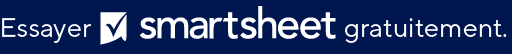 ID DE PROJETID DE PROJETNOM DU PROJETNOM DU PROJETNOM DU PROJETNOM DU PROJETNOM DU PROJETNOM DU PROJETEMPLACEMENTEMPLACEMENTEMPLACEMENTSOUS-TRAITANTSOUS-TRAITANTSOUS-TRAITANTSOUS-TRAITANTSOUS-TRAITANTSOUS-TRAITANTIDENTIFIANT DE L’ÉLÉMENTNOM DE L’ÉLÉMENTPARTIE RESPONSABLEDATE DE RÉCEPTIONRÉFÉRENCERÉFÉRENCERÉFÉRENCERÉFÉRENCERÉFÉRENCESTATUTSTATUTSTATUTSTATUTSTATUTSTATUTSTATUTSTATUTSTATUTCOPIES ÀCOPIES ÀCOPIES ÀCOPIES ÀCOPIES ÀIDENTIFIANT DE L’ÉLÉMENTNOM DE L’ÉLÉMENTPARTIE RESPONSABLEDATE DE RÉCEPTIONSE RÉFÉRER ÀDATE 
D’ENVOIDATE DE RETOUR
DATE DE RETOUR
En attenteEn attenteEn attenteAPPROUVÉAPPROUVÉAPPROUVÉ
TEL QUE NOTÉAPPROUVÉ
TEL QUE NOTÉREFUSÉ
– RENVOIINCOMPLET
–RENVOIINCOMPLETDATE DE RETOURDATE DE RETOURDOSSIERCHAMPPROPRIÉTAIRESOUS-TRAITANT123123123123123123EXCLUSION DE RESPONSABILITÉTous les articles, modèles ou informations proposés par Smartsheet sur le site web sont fournis à titre de référence uniquement. Bien que nous nous efforcions de maintenir les informations à jour et exactes, nous ne faisons aucune déclaration, ni n’offrons aucune garantie, de quelque nature que ce soit, expresse ou implicite, quant à l’exhaustivité, l’exactitude, la fiabilité, la pertinence ou la disponibilité du site web, ou des informations, articles, modèles ou graphiques liés, contenus sur le site. Toute la confiance que vous accordez à ces informations relève de votre propre responsabilité, à vos propres risques.